ПриложениеИспользуемые материалы Салфетки:.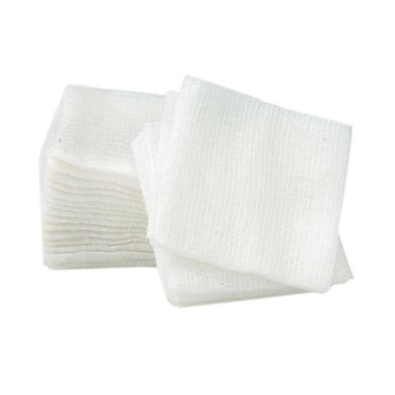 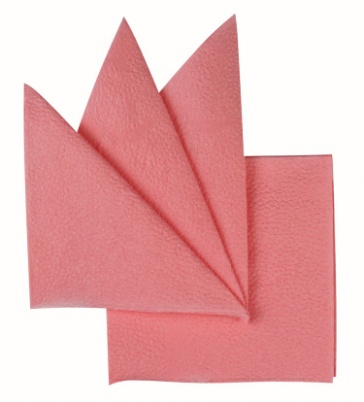 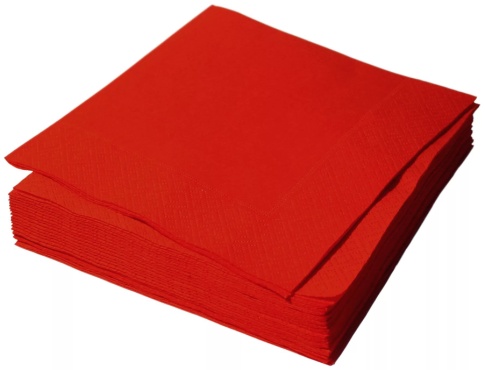 Пенопласт:                                              Бумага офисная: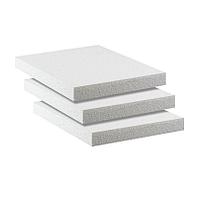 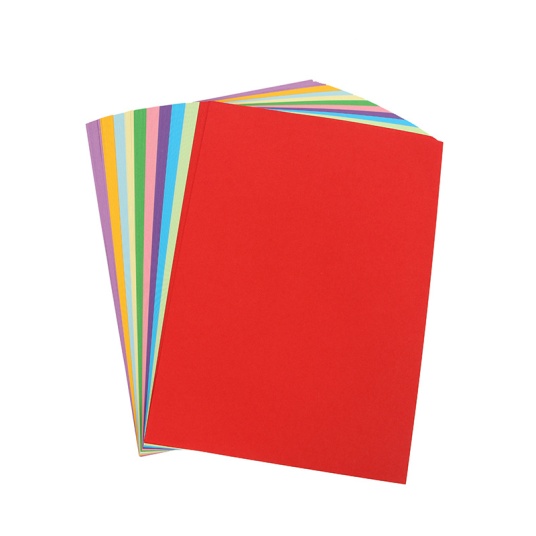 Скотч двусторонний: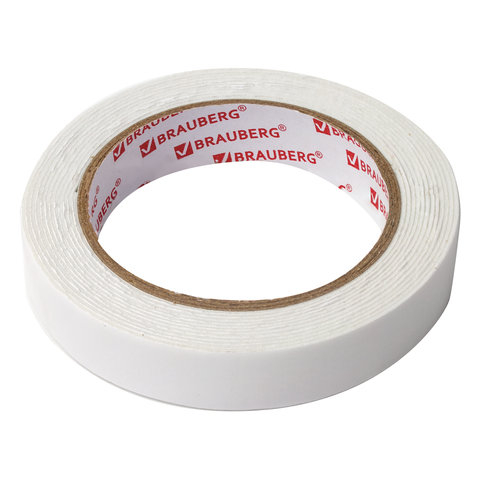 Последовательность выполнения работы Элемент «Сердце»: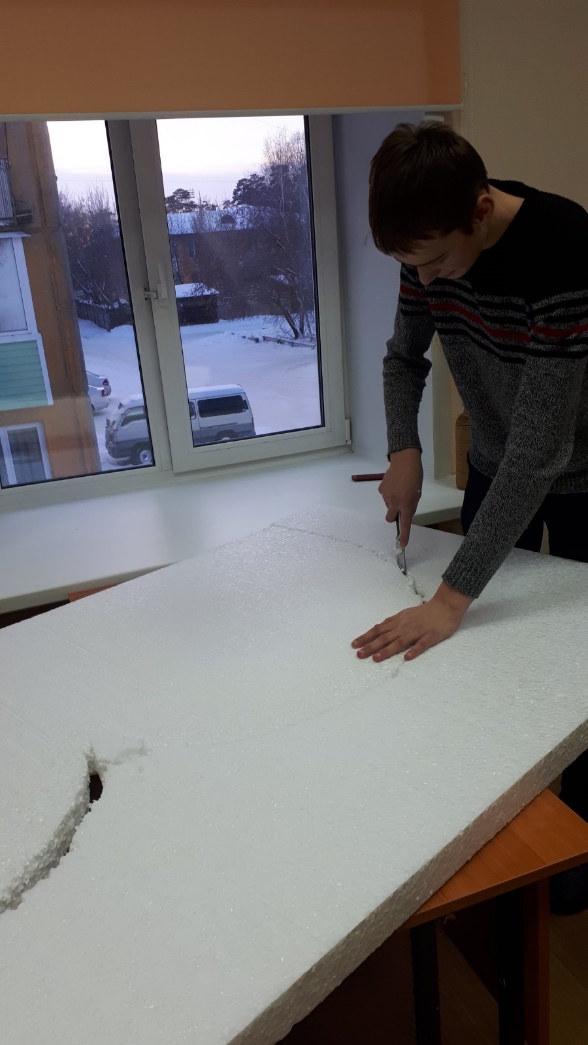 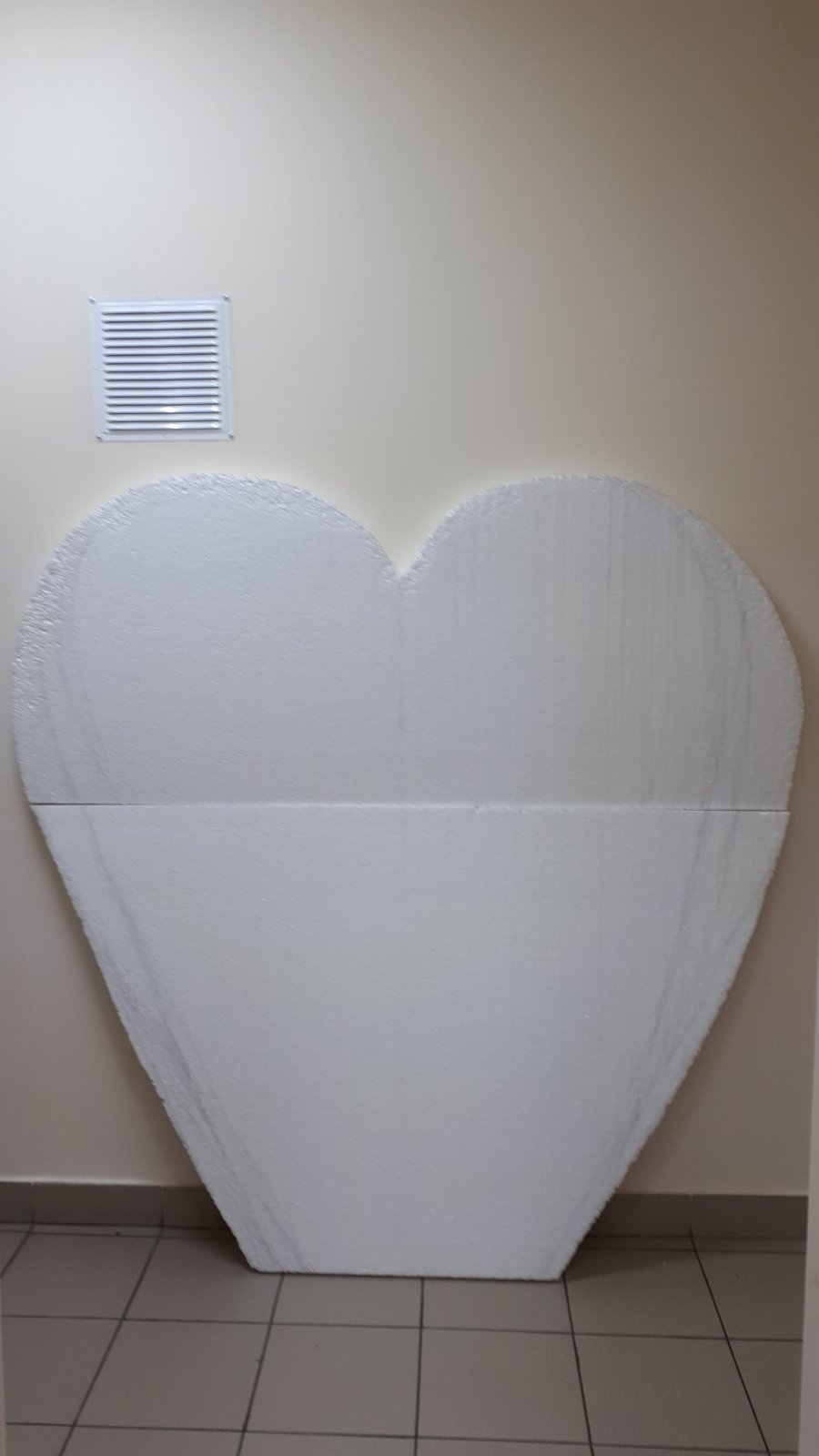 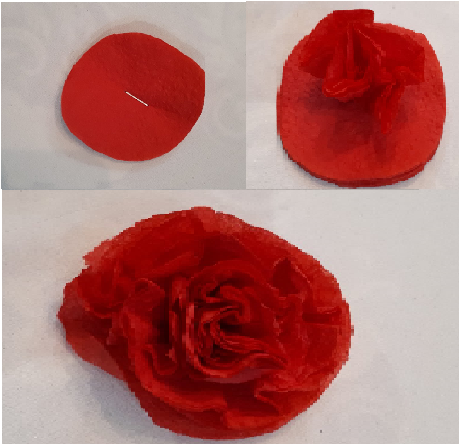 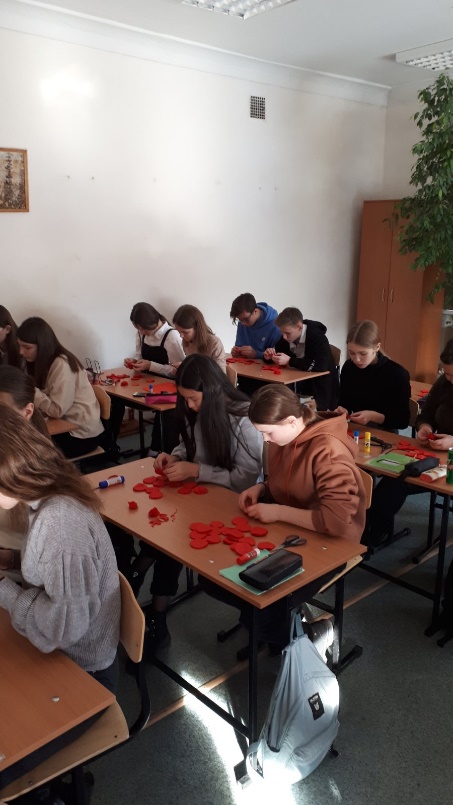 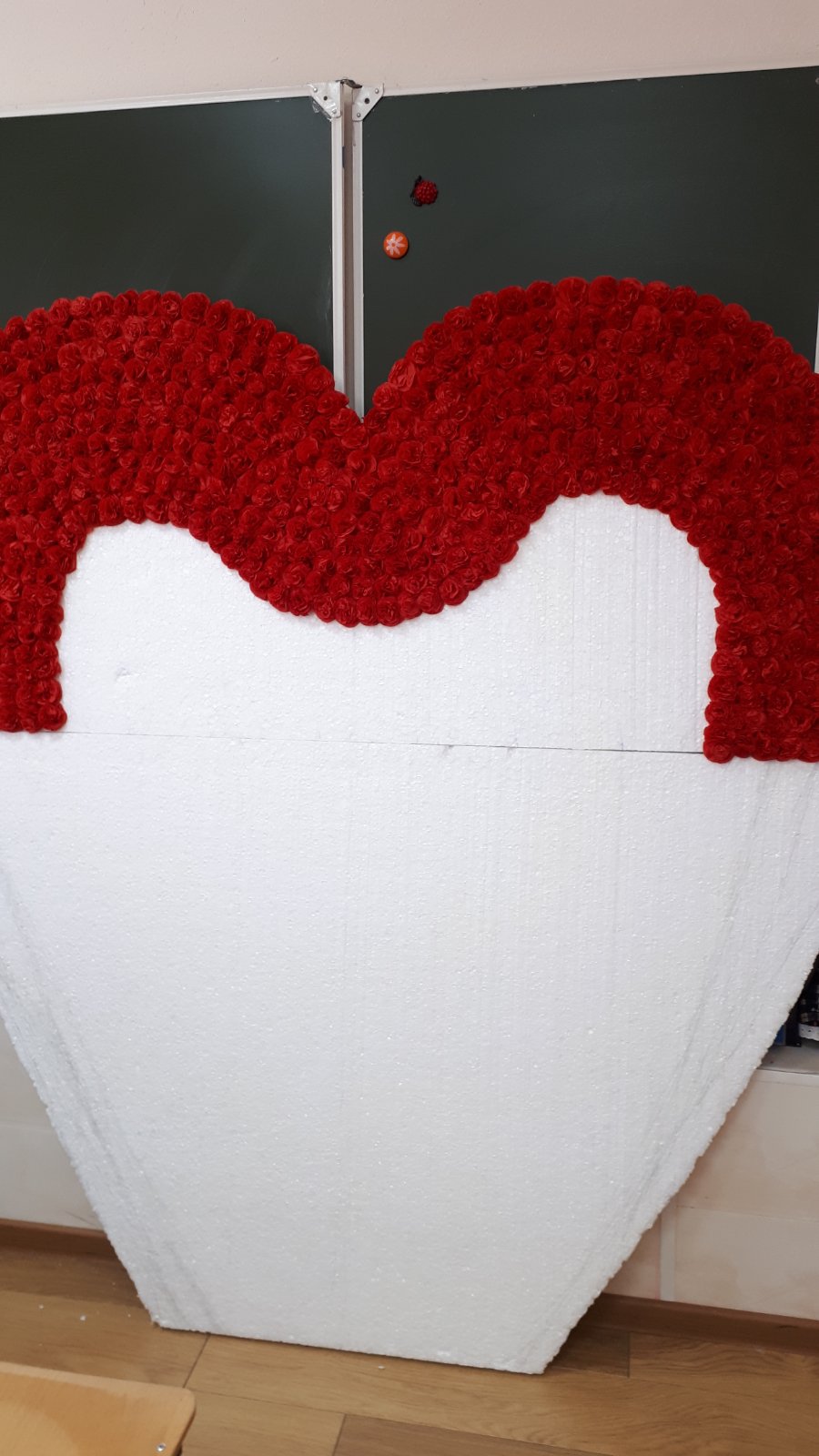 Элемент «Буквы»: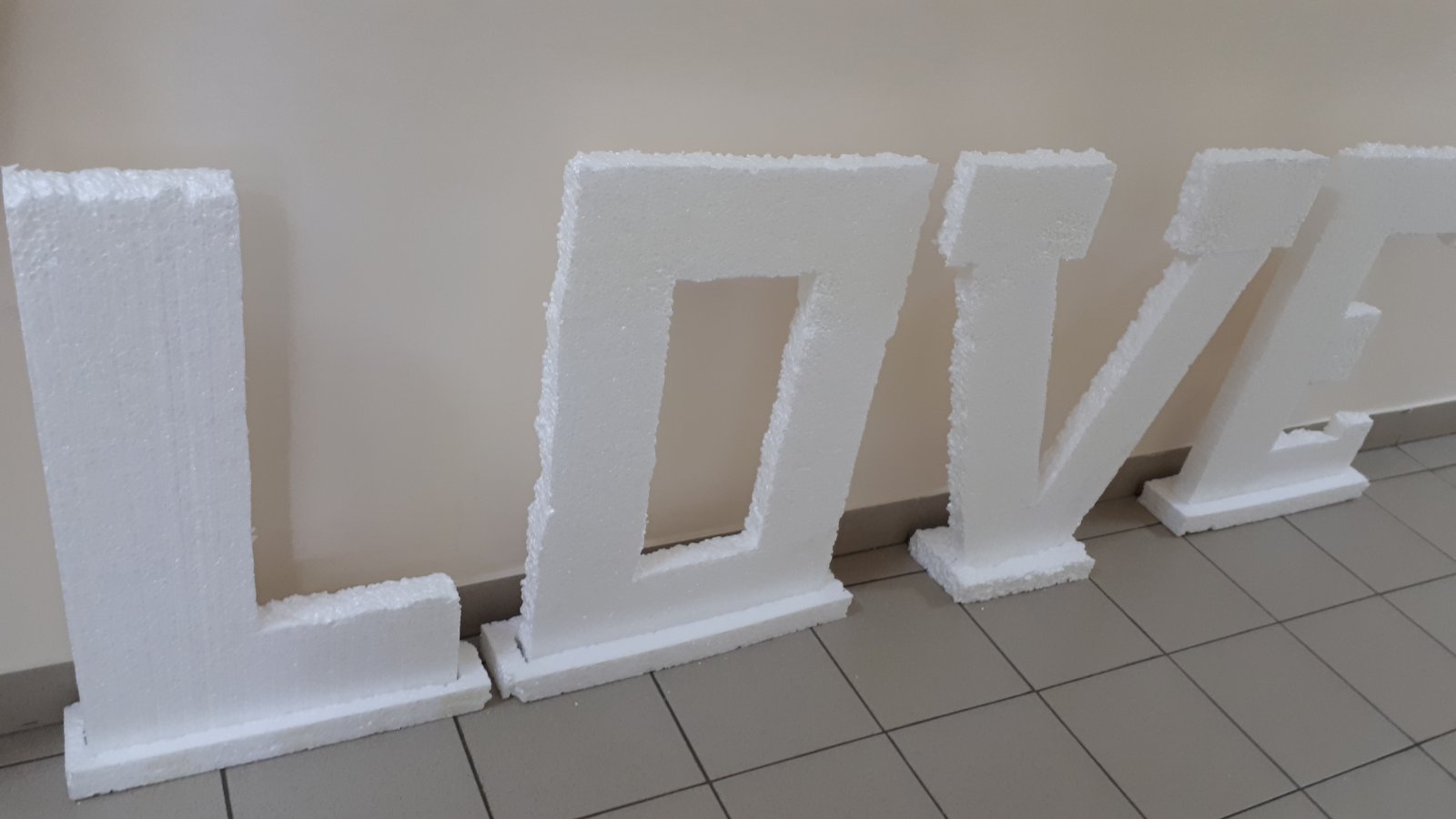 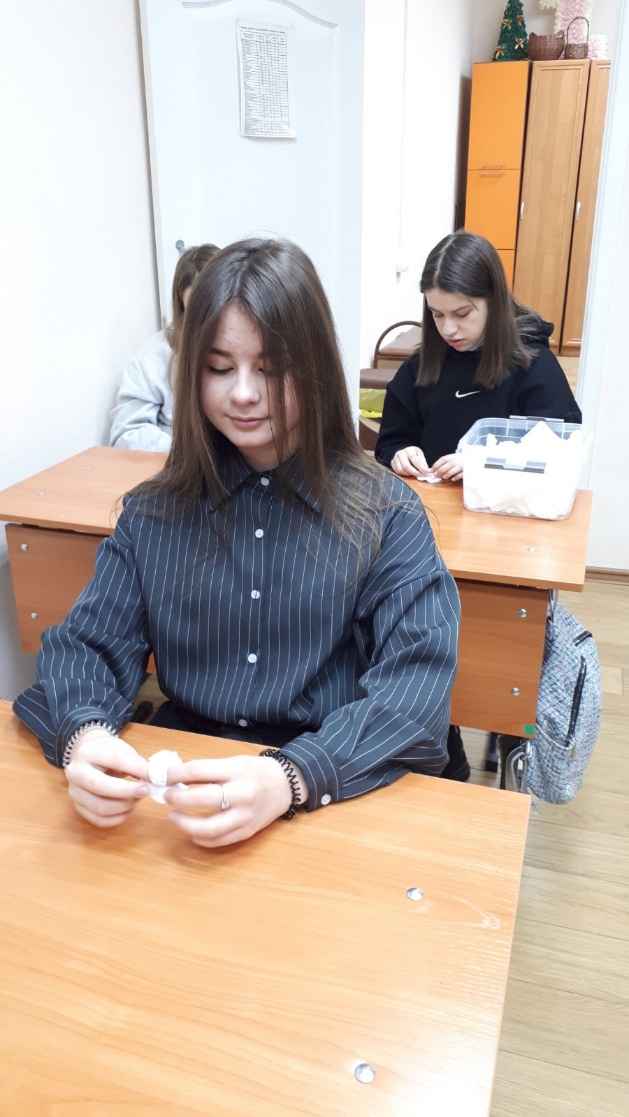 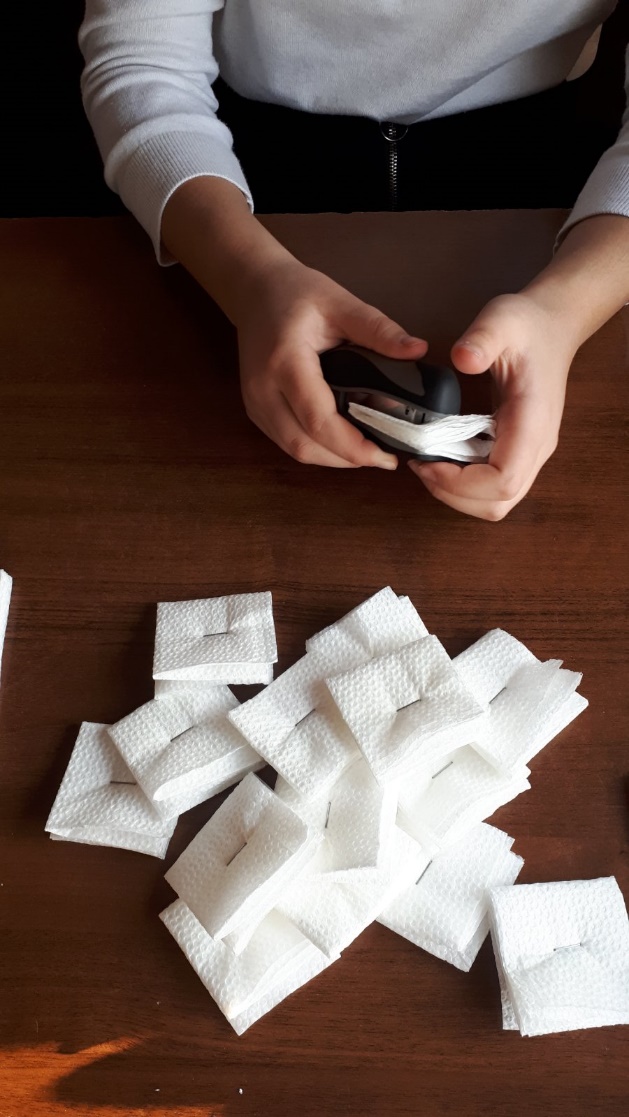 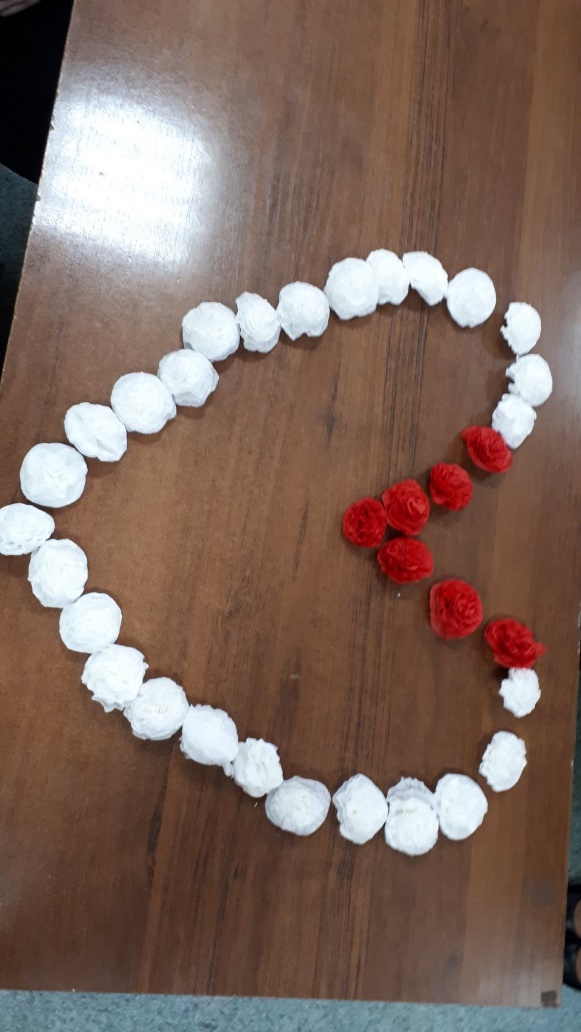 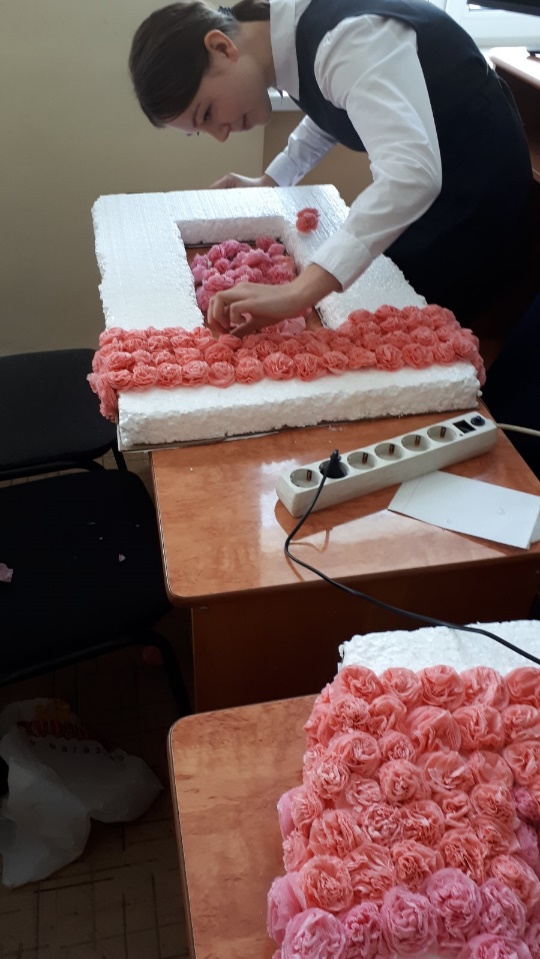 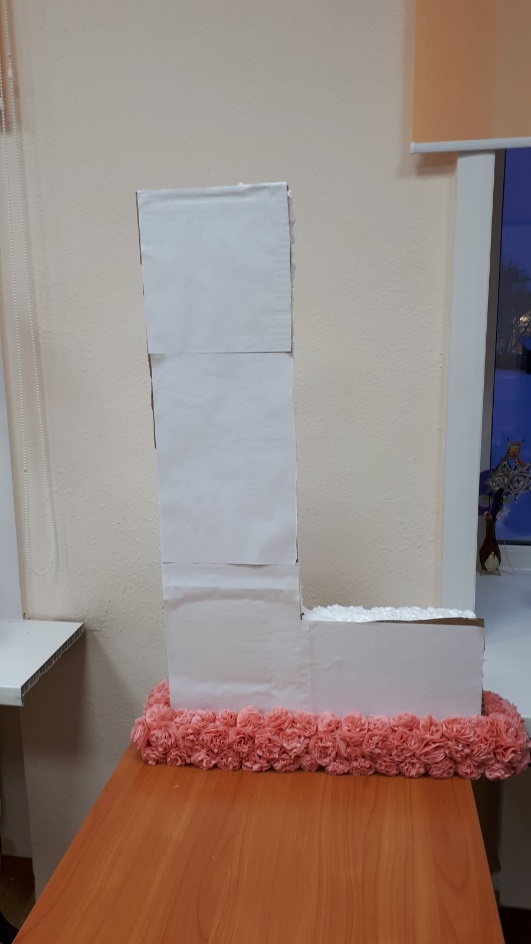 Элемент «Гирлянда»: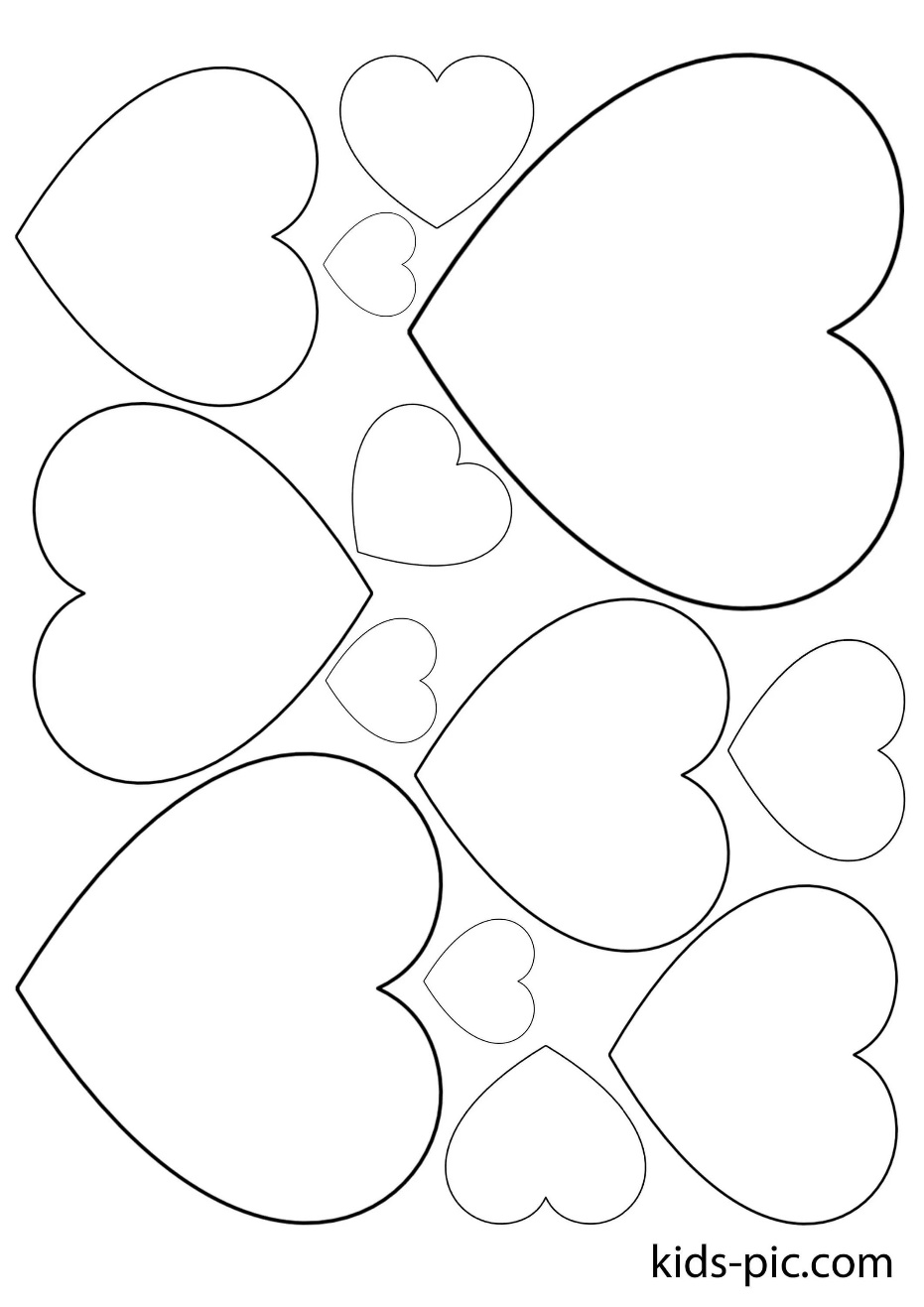 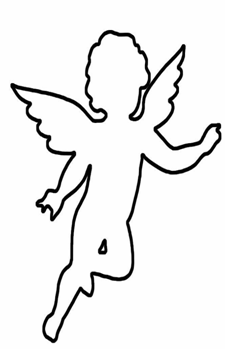 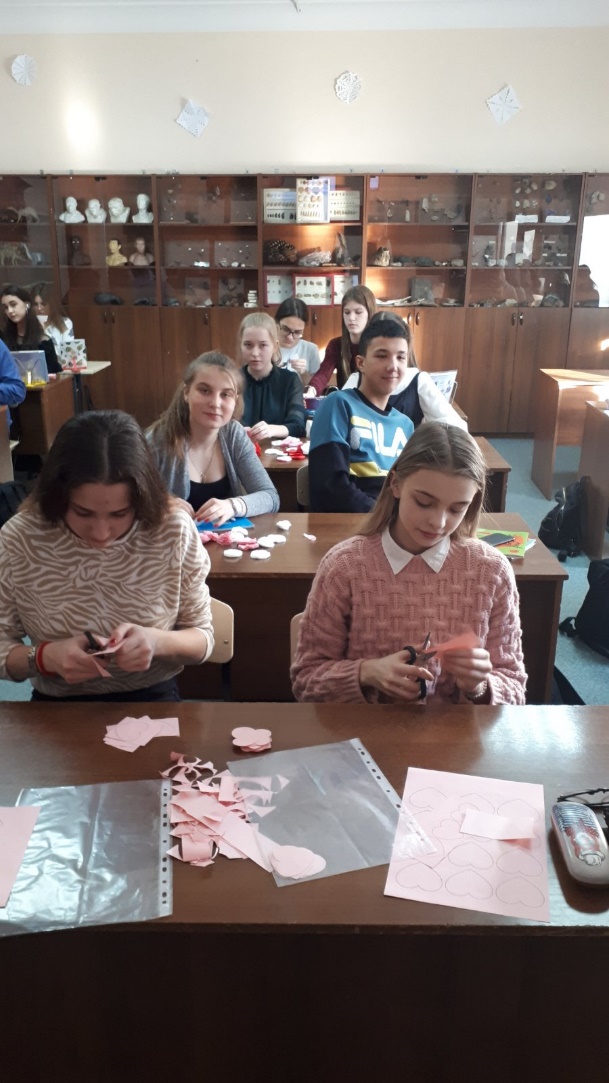 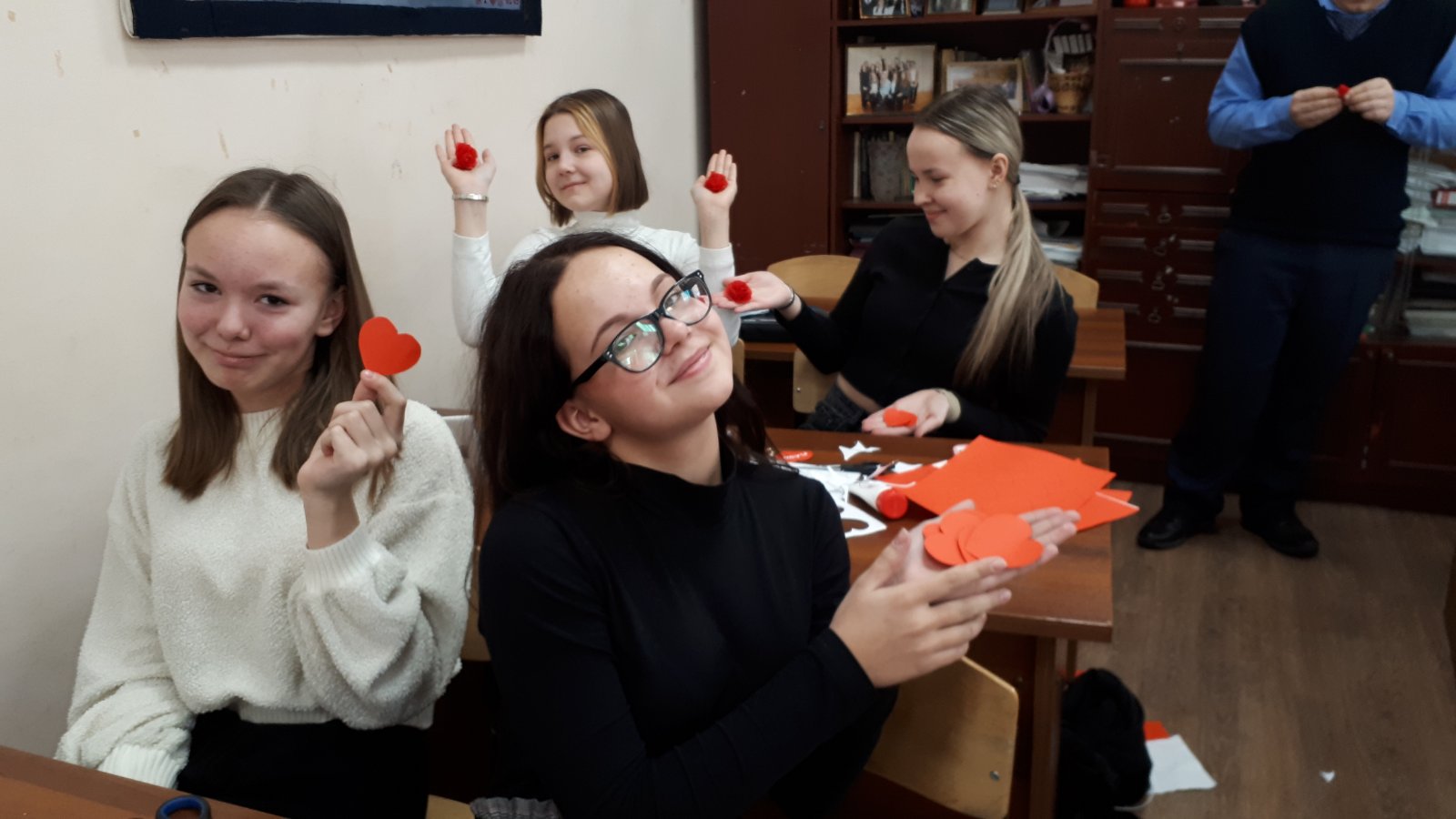 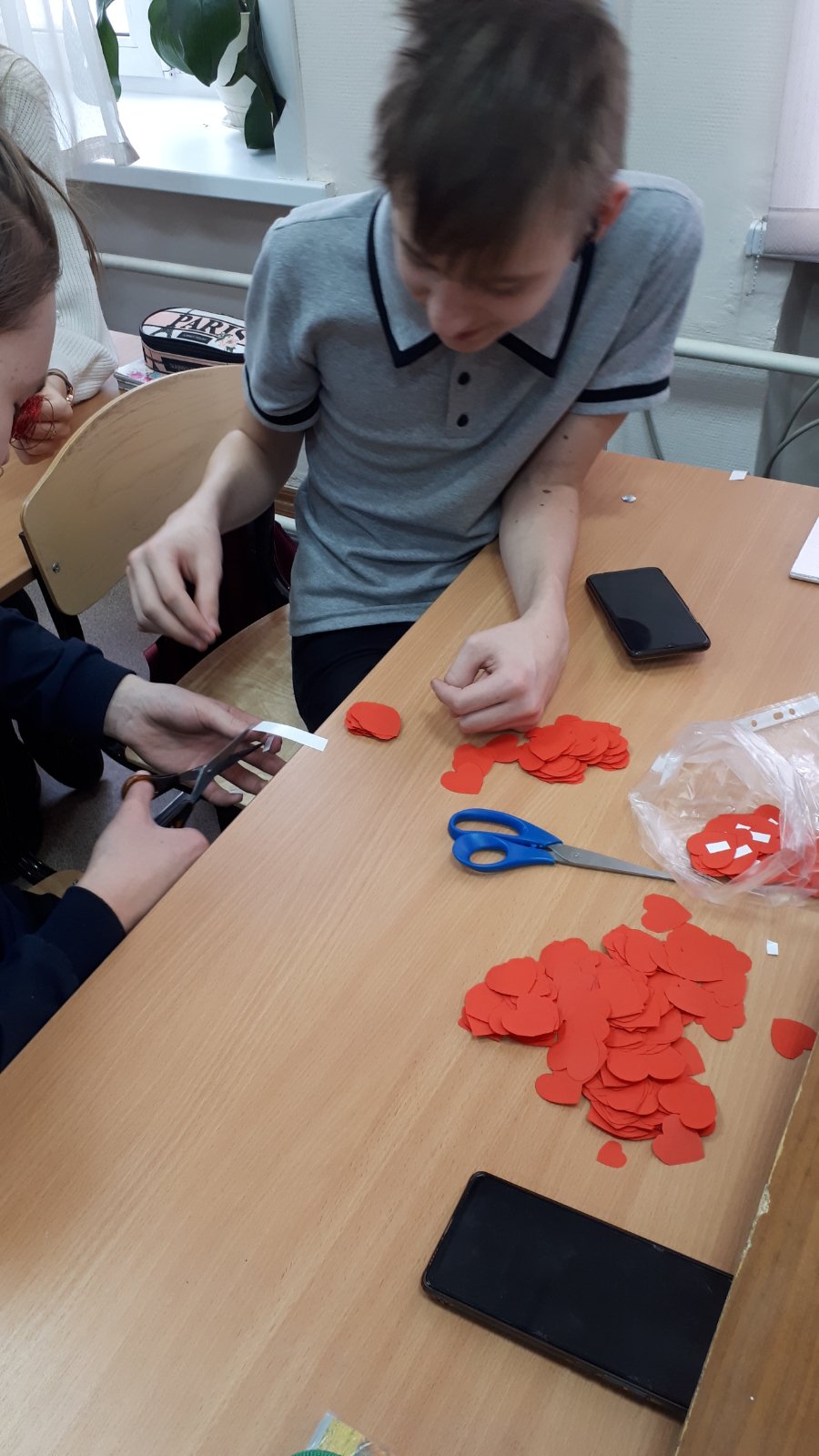 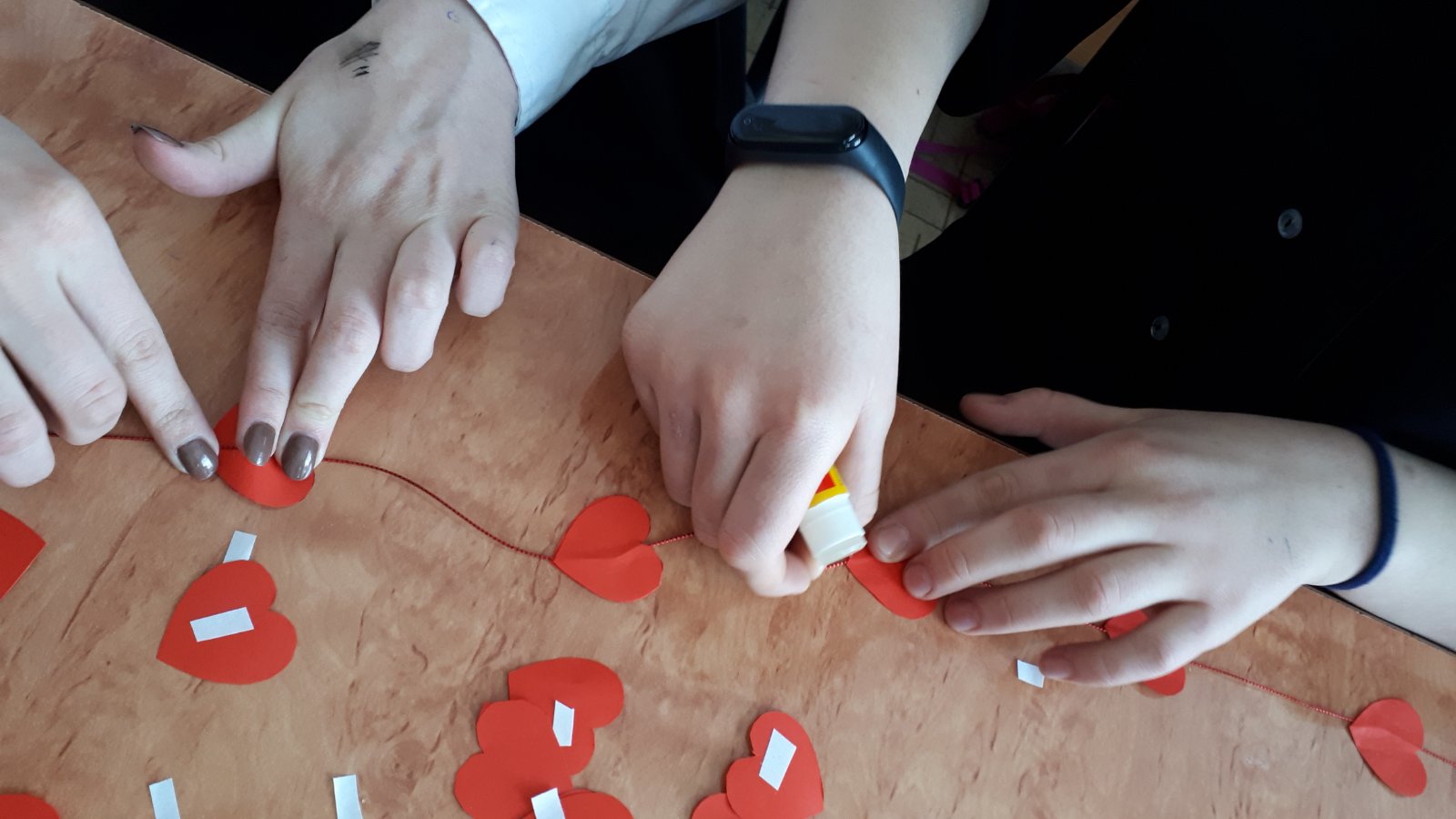 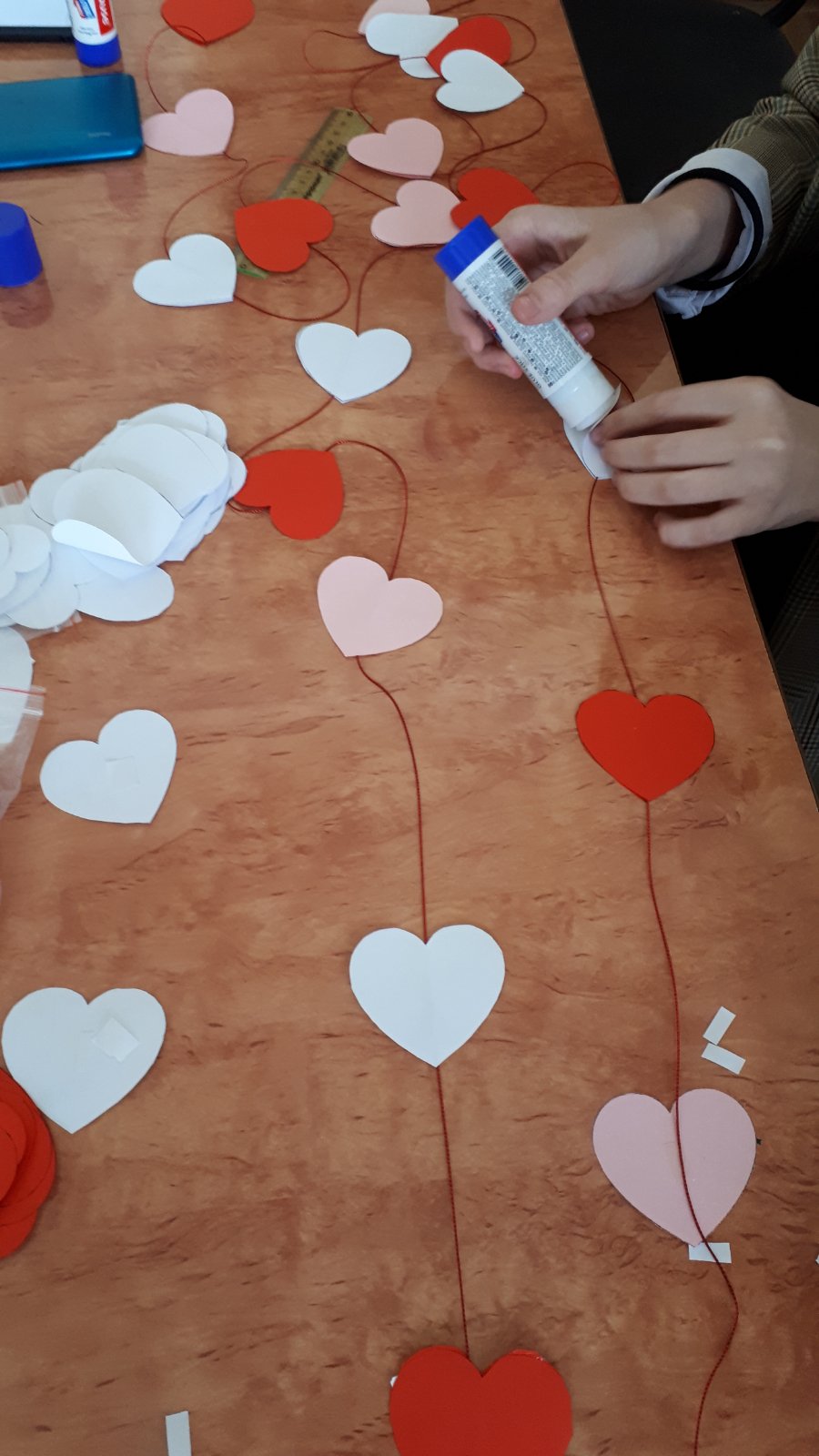 Готовая фотозона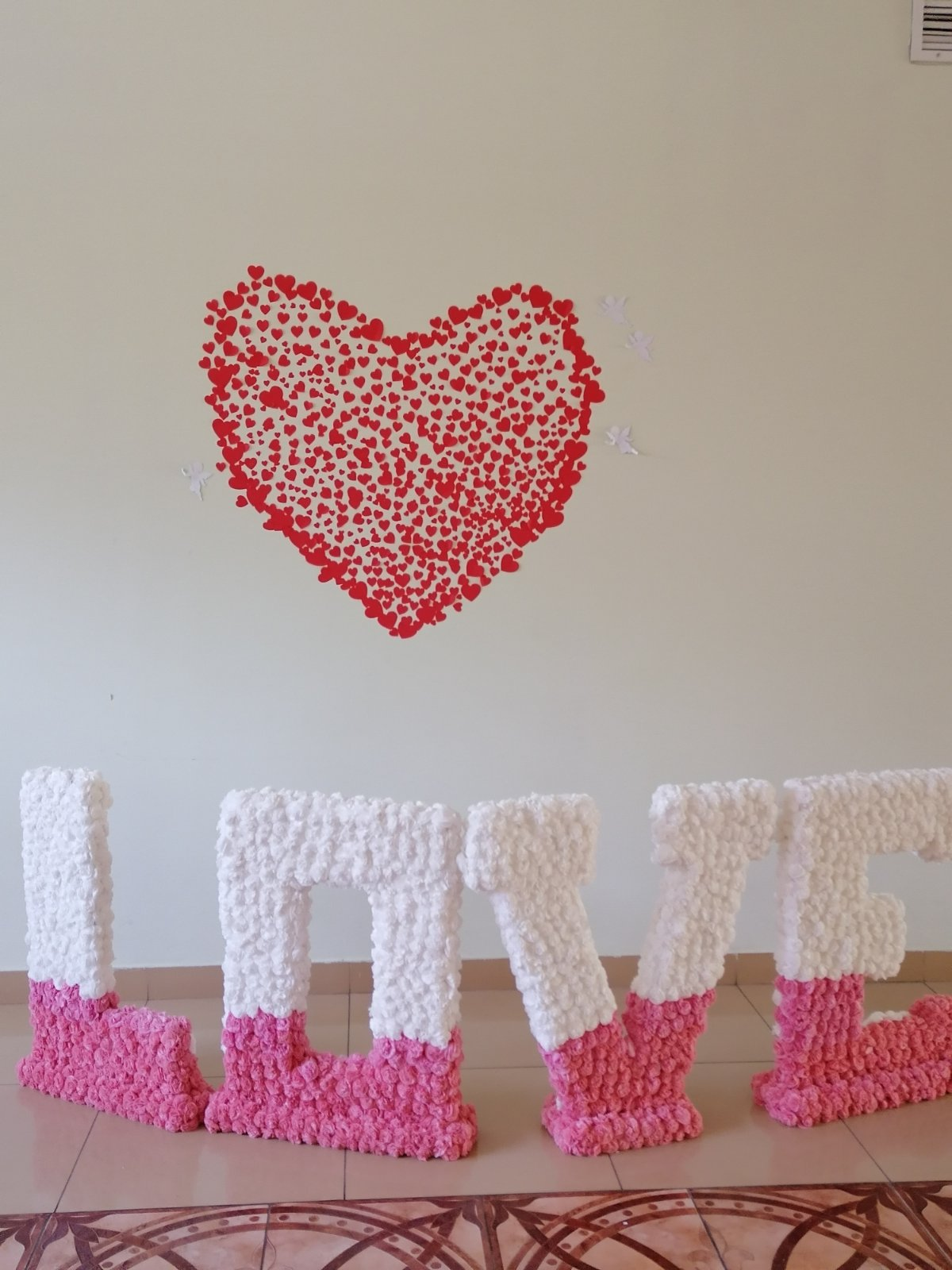 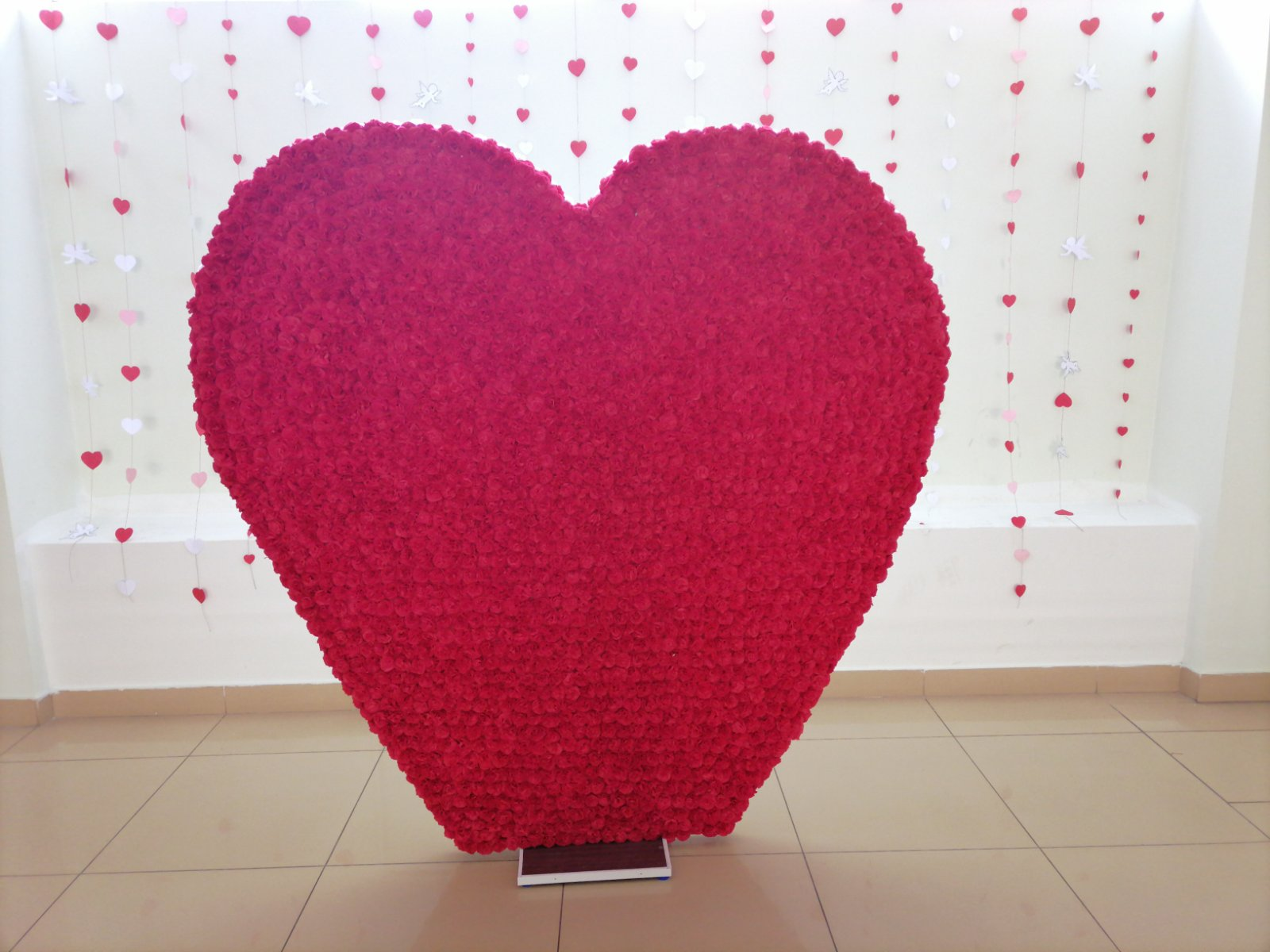 